МИНИСТЕРСТВО НА ЗДРАВЕОПАЗВАНЕТО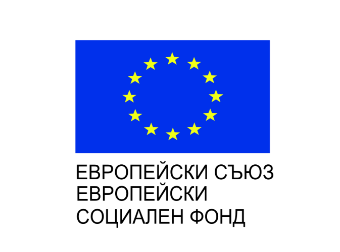 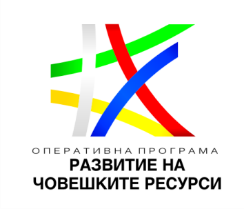 Приложение № 1ДЕКЛАРАЦИЯДолуподписаният/ата .…………………………………………………………………………(имена по документ за самоличност на специализанта)ЕГН/ЛНЧ:	                                                 ,  гражданство ................................................. Постоянен адрес: ………..............................................................................………………......, декларирам следното:1. Наясно съм, че финансирането на таксите за теоретичното и практическото ми обучение по проект BG05M9OP001-1.015-0001 „Специализация в здравеопазването“ е допустимо само за времето, за което те не се заплащат от друг източник, включително от мен.2. Таксите за теоретичното и практическото ми обучение не се заплащат/няма да се заплащат от друг източник, включително от мен, считано от датата, посочена в Договора за финансиране на обучение за придобиване на специалност по проект BG05M9OP001-1.015-0001 „Специализация в здравеопазването“ до края на периода на финансирането на обучението ми по проекта, поради което могат да бъдат финансирани със средства по проекта. 3. Наясно съм, че съгласно действащото към момента законодателство за специализантите по Наредба № 1 от 2015г. за придобиване на специалност в системата на здравеопазването по проекта не се поемат такси за практическо обучение по клинични специалности, договорени с приемащата база за обучение при провеждане на модули извън основната база, както и такси за практическо обучение, договорени при провеждане на обучение по реда на чл. 13 на Наредба № 1 от 2015г. Изключение са специализантите по реда на Наредба № 1 от 2015г. по Обща медицина, които се обучават въз основа на заповед на ректор на висше училище (те дължат такса за цялото си практическо обучение, която може се заплаща по проекта, ако не се заплаща от друг източник).4. Наясно съм, че при сключване на договор за финансиране по проекта, по силата на същия ще бъда задължен да уведомявам Министерството на здравеопазването за всяка промяна в декларираните с настоящата декларация обстоятелства в 7-дневен срок от настъпването им.5. Наясно съм, че за неверни данни се носи наказателна отговорност по чл. 313 от Наказателния кодекс. Дата: ……………….. г.						Декларатор: